תבל – "בין המר למתוק"מילים ולחן: תבל לוי               הפקה: שחר קאופמןאחרי שני סינגלים "הלב של אמא" שהגדיר את תבל כ"המלאכית של הצפון" ולאחריו "אין חדש" בניחוחו השונה והאתני מגיע הסינגל השלישי והאחרון לאלבומה."בין המר למתוק" שיר ארץ ישראלי אמיתי כמו של פעם עם המון תקווה ורוח.את השיר כתבה והלחינה בעצמה לאחר משבר בריאותי שעזר לה לראות את החיים מנקודת מבט מעט שונה. אומרת תבל: "בכל חשכה גדולה תמיד אפשר למצוא נקודה אחת קטנה של אור ולזכור ללכת אחריה, היא כמו פנס שמאיר את הדרך".תבל היא אימא לשניים ורעיה שעברה ממרכז הארץ להתגורר במושב ברמת הגולן כי בחרה ללכת אחרי הלב וכל חלומה היה לחיות את ארץ ישראל השלמה והטובה של פעם, זאת שהבטיחו לה. בהשראת הטבע והמרחבים כתבה תבל את אלבומה הראשון שיוצא לאור בימים אלה ויחד איתו היא מעבירה הופעות סלון אינטימיות וחמימות ברחבי הארץ.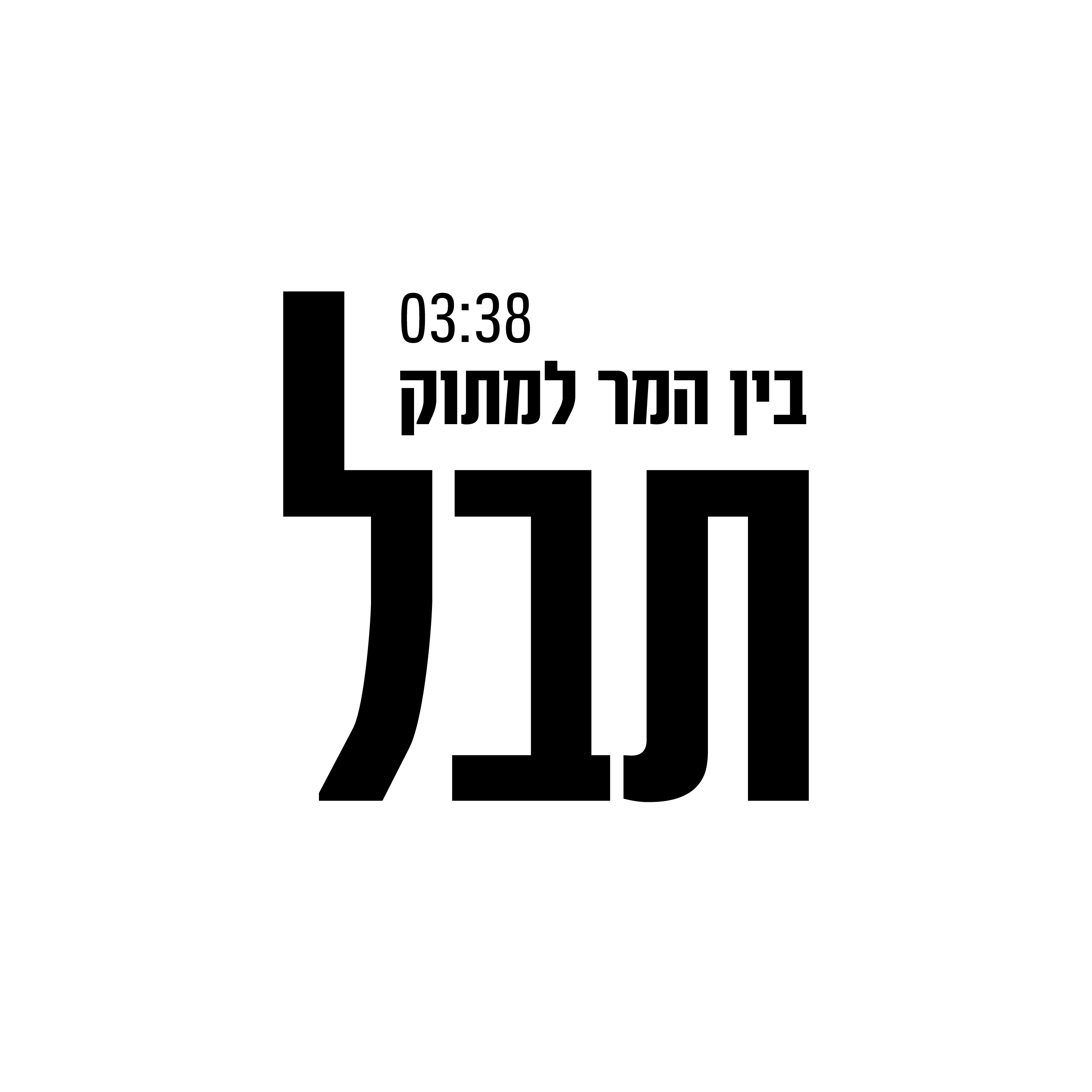 